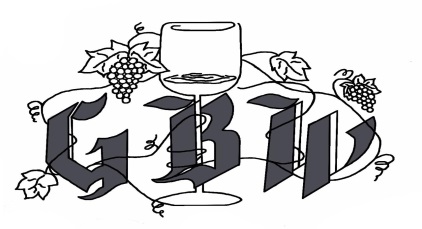 TASTING PARTY GUIDELINESWe require a minimum of 15 guests, maximum 35 guests.The cost is $28.00 per person.A $50.00, non-refundable deposit is required to secure your date.  This amount will be applied to your balance the day of your event.The event will start at 7:00 pm and will end promptly at 9:00 pm. (times are flexible depending on our hours)We pour 3 glasses of wine, of your choosing, with the opportunity to taste 2 different wines before each glass.We don’t do a structured presentation about the wine.  It is a social experience where guests come to the bar as they are ready to sample.We provide a small buffet of light appetizers.No outside food may be brought in.  However, celebration cakes are welcome.  No refrigeration will be provided nor any serving platters.  Please note Grape Beginning’s appetizers do not require utensils so if you’re bringing a cake and forks are required, please plan to bring them.Every person that attends will be charged the $28.00 per person fee ~ including non-wine drinkers.All guests must be 21 years of age.We will communicate the day before your event to get a final count of guests you are expecting.  You will be charged for that number as we plan for food and staff based upon that count.  The minimum you will be charged for is 15 people.WITH THIS IN MIND, WE STRONGLY ENCOURAGE YOU TO COLLECT MONEY IN ADVANCE.  THIS WAY YOU HAVE THE MONEY IN HAND AND ARE NOT STUCK PAYING FOR GUESTS WHO DID NOT ATTEND.Each guest will receive a wine menu and 3 tickets upon their arrival.  As they are ready, they exchange 1 ticket for 1 glass of wine.NO additional glasses of wine may be purchased after tickets are gone.  Grape Beginnings Winery reserves the right to refuse to serve any guest, as well as check the identification of any guest.The last pour of the evening will be 20 minutes prior to end of event.  Even if guests still have tickets left, they will not be served after this time.  Tickets may not be used at any future events or tastings.At the beginning of the evening, payment is required for all guests in attendance, based on the count given the day prior to your event, plus any late additions, or the minimum $420.00 (15 guests @ $28.00).We are very happy to host your event here at Grape Beginnings Winery and appreciate you considering us.  Please return this form with your deposit when you are ready to book your event.  Call or email us should you have any questions or concerns.  989-486-9569 ___________________________                ___________________________________________________	EVENT DATE							YOUR NAME____________________________________________                       _______________________________		     STAFF SIGNATURE					                        DATEMAILING ADDRESS:_________________________________________________ PHONE:____________________________